Об итогах районного конкурса чтецов«И мы сохраним тебя, русская речь, великое русское слово...»       В целях выявления,  развития и поддержки талантливых детей и молодёжи в области художественно-исполнительского творчества в период с 01.09.2020 года по 23.09.2020 года было организовано проведение районного конкурса юных чтецов «И мы сохраним тебя, русская речь, великое русское слово…»                                                                        В районном конкурсе приняли участие 57 конкурсантов из следующих образовательных учреждений: школ города №№: 2, гимназия №3, 4, 5, 6, 7, 9, 10, 12, сёл: Двуречки, Казинка, Б. Самовец, Бутырки, п. свх. Прибытковский, п свх. Песковатский.       Конкурс оценивался в трёх возрастных категориях: младшая (7-10 лет), средняя (11-14 лет), старшая (15-18 лет).        На основании решения жюри  и в соответствии с Положением о проведении районного конкурса чтецов «И мы сохраним тебя, русская речь, великое русское слово...»ПРИКАЗЫВАЮ:1. Признать победителями и призёрами районного конкурса и наградить Почётными грамотами отдела образования следующих участников:Возрастная категория младшая (7-10 лет)1 место - Семёнов Фёдор, обучающийся МБОУ СОШ №9,2 место - Хмелёв Михаил, обучающийся МБОУ гимназия №3,2 место - Егорова Александрина, обучающаяся МБОУ НОШ №7,2 место - Щербакова Ульяна, обучающаяся МБОУ ООШ с. Двуречки,3 место - Шемякина Кристина, обучающаяся МБОУ СОШ с. Казинка,3 место - Болдырева Софья, обучающаяся МБОУ гимназия №3,3 место - Макарова Ангелина, обучающаяся МБОУ НОШ №7,3 место - Погорнила Николай, обучающийся МБОУ СОШ №10.Возрастная категория средняя (11-14 лет)1 место - Новосадов Никита, обучающийся МБОУ ООШ п. свх. Песковатский,2 место - Федоренко Вероника, обучающаяся МБОУ с. Б. Самовец,2 место - Федоренко Даниэль, обучающийся МБОУ СОШ №5,2 место - Рыбка Владислав, обучающийся МБОУ СОШ с. Бутырки,3 место - Усацких Александра, обучающаяся МБОУ СОШ №9,3 место - Коробова Ангелина, обучающаяся МБОУ гимназия №3.Возрастная категория старшая (15-18 лет) 1 место -  Грищенко Алина, обучающаяся МБОУ СОШ №4,2 место - Долежалова Ирина, обучающаяся МБОУ ООШ с. Двуречки,3 место - Сынкова Эльза, обучающаяся МБОУ СОШ №4.2. За высокую подготовку победителей  и призёров наградить Почётными грамотами отдела образования следующих педагогов:- Пастухова Елена Сергеевна, педагог МБОУ СОШ №9,- Штанина Людмила Ивановна, педагог МБОУ гимназия №3,- Чиженок Ольга Владимировна, педагог МБОУ НОШ №7,- Хрюкина Татьяна Николаевна, педагог МБОУ ООШ с. Двуречки,- Фролов Кирилл Вадимович, педагог МБОУ СОШ с. Казинка,- Подласова Светлана Александровна, педагог МБОУ НОШ №7,- Коровина Светлана Григорьевна, педагог МБОУ СОШ №10,- Веретенникова Елена Владимировна, педагог МБОУ ООШ п. свх. Песковатский;- Федоренко Елена Сергеевна, педагог МБОУ СОШ с. Б. Самовец,- Чижова Виктория Викторовна, педагог МБОУ СОШ №5,- Фомина Ольга Александровна, педагог МБОУ СОШ с. Бутырки,- Дементьева Ирина Александровна, педагог МБОУ СОШ №9,- Мартынова Ольга Николаевна, педагог МБОУ гимназия №3,- Тарасова Жанна Васильевна, педагог МБОУ СОШ №4,- Плешкова Виктория Константиновна, педагог МБОУ ООШ с. Двуречки,- Панова Светлана Васильевна, педагог МБОУ СОШ №4.3. Работы победителей районного этапа направить в срок до 25 сентября 2020 года, для участия в областном конкурсе « И мы сохраним тебя, русская речь, великое русское слово…» Начальник отдела образования                                                                      А. Ю. Васильева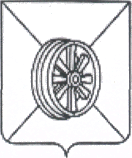 АДМИНИСТРАЦИЯ  ГРЯЗИНСКОГОМУНИЦИПАЛЬНОГО  РАЙОНАОТДЕЛ      ОБРАЗОВАНИЯП Р И К А З23.09.2020 г.                     № 515г. Грязи